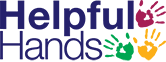 Helpful Hands ISR Scholarship ApplicationRequest for Financial Assistance for ISR lessonsPlease complete this form in its entirety:Parent/ Guardian Applicant’s Information 		Date of Application:_______Name: ____________________________ Relationship to Participant(s)___________Address: _____________________________________________________________City: _______________________ State: _____________ Zip Code:  _____________Home Phone: __________ Work Phone: __________ Cell: _________Email: ________________Number of Dependents:  __________ Combined Household Income: _________ The amount your family is able to contribute to weekly lessons_______________List below names and ages of children for whom you are requesting assistanceChild’s Name: _________________________ Age:_________Child’s Name: _________________________ Age:_________Statement of Need: Please explain your request and include any particular situationscreating or contributing to the hardship at this time.*attach additional pages if needed.________________________________________________________________________________________________________________________________________________________________________________________________________________________________________________________________________________________________________________________________________________________________________________________________________________________________________________________________________________________________________________________________________________________________________________________Documents required with this form: Current year Federal Income Tax Return.  If you did not file, please provide an IRS confirmation letter, 6 recent pay stubs or W2s from parents or guardians.I certify the information provided is true and correct______________________________Signature of Applicant